BMW
Corporate CommunicationsInformacja prasowa
Maj 2014
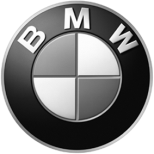 BMW Motorrad świętuje osiem miejsc na podium w plebiscycie czytelników na „Najlepszy motocykl sportowy 2014” zorganizowanym przez magazyn sportów motocyklowych PS.BMW HP4 „Najlepszym sportowym motocyklem powyżej 750 ccm”.Monachium/Pforzheim. Zająwszy łącznie 8 miejsc w pierwszej trójce w kategoriach „Sport”, „Naked”, „Enduro” i „Allrounder”, BMW Motorrad zanotowało wspaniały wynik w plebiscycie czytelników magazynu sportów motocyklowych PS „Najlepszy motocykl sportowy 2014”, a BMW HP4 zdobyło tytuł „Najlepszego motocykla sportowego powyżej 750 ccm”. W rankingu marek BMW Motorrad ukończyło rywalizację na znakomitym drugim miejscu.BMW HP4 oraz BMW S 1000 RR zajęły wyśmienite pierwsze i trzecie miejsce w kategorii „Najlepszy motocykl sportowy powyżej 750 ccm”. Tym samym czytelnicy magazynu PS uznali zastosowaną w obu tych modelach wspaniałą kombinację osiągów silnika 4-cylindrowego, wyścigowego systemu ABS, dynamicznej kontroli trakcji DTC, a także półaktywnej technologii zawieszeniowej DDC za niezwykle ważną dla dynamiki zorientowanej supersportowo. HP4 zajął również drugie miejsce w generalnej klasyfikacji konkursu na „Najlepszy motocykl sportowy”.Startujące w plebiscycie po raz pierwszy, modele BMW S 1000 R oraz R nineT zdobyły kolejne miejsca na podium – odpowiednio drugie i trzecie w kategorii „Naked”. Głosując na S 1000 R, czytelnicy PS docenili konsekwentny design tego roadstera o najwyższych walorach z zakresu dynamiki jazdy. Trzecia pozycja R nineT odzwierciedla wysoką popularność, jaką zdobyła zawarta w nim synteza klasycznej stylistyki, niebywale precyzyjnego wykończenia i najnowocześniejszej technologii.Nowe BMW R 1200 GS zdobyło drugie miejsce w kategorii „Enduro/Supermoto”, zaś utrzymujący znakomitą pozycję na rynku K 1300 S potwierdził swe zalety jako maszyna długodystansowa w kategorii „Allrounder”.W przypadku pytań prosimy o kontakt z:Katarzyna Gospodarek, Corporate Communications ManagerTel.: +48 728 873 932, e-mail: katarzyna.gospodarek@bmw.plBMW GroupBMW Group, reprezentowana przez marki BMW, MINI i Rolls-Royce, jest wiodącym producentem samochodów i motocykli w segmencie premium na świecie. Ten międzynarodowy koncern posiada 28 zakładów produkcyjnych i montażowych w 13 krajach oraz międzynarodową sieć sprzedaży z przedstawicielstwami w ponad 140 krajach.W roku 2013 w skali świata BMW Group sprzedała 1,963 mln samochodów i 115 215 motocykli. Przychód przed opodatkowaniem za rok finansowy 2012 wyniósł 7,82 mld euro przy obrocie rzędu 76,85 mld euro. Na dzień 31.12.2012 koncern zatrudniał na całym świecie 105 876 osób.Sukces BMW Group od zawsze polegał na długoterminowej strategii i odpowiedzialnym działaniu. Rozsądna polityka ekologiczna i społecznościowa przez cały łańcuch wartości produktu, odpowiedzialność za produkt oraz zaangażowanie w ochronę zasobów naturalnych to integralna część strategii korporacyjnej firmy. www.bmwgroup.com Facebook: http://www.facebook.com/BMWGroupTwitter: http://twitter.com/BMWGroupYouTube: http://www.youtube.com/BMWGroupviewGoogle+: http://googleplus.bmwgroup.com